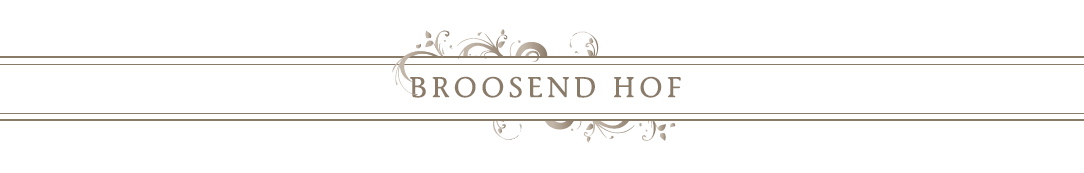 Degustatiemenu  Picanha, augurk, paprika  (**)Hemer, Spät Burgunder, Rheinhessen Duitsland,  2018Bar Blanche, , Bar Belge, Zedelgem   5,8%-Zeebaars, asperge, daslook, sjalot  * (**)Jose Galo, Sauvignon blanc, Rueda Spanje  2021Zinne Bir, Brasserie de la Senne, Brussel   5,8%-Asperge, lamsoor, kreeft, duindoornLugana-Cantina Scolari, trebbiano, Lugana Italië  2021Double Wood, brw. Het Verzet, Anzegem   6,9%-Ribeye “spetservarken”, courgette, shitake  * (**)Laudum-Grand Reserva, Monastrell-Cab. Sauvignon-merlot, Allicante Spanje  2015Bersalis Tripel, Oud Beersel, Beersel   9,5%-Aardbei, rabarber, yoghurt   * (**)Kaas i.p.v. dessert + 12,00 euro (Bij bestelling door te geven)* drie-gangen 60,00 euro –wijnselectie 25,00 euro(**) vier-gangen 67,00 euro –wijnselectie 35,00 euroVijf-gangen 75,00 euro –wijnselectie 40,00 euroVraag naar onze alcoholvrije “Smaakmaekers”.Lunchmenu: 3-gangen aan 45,00 euroAangepaste wijn: + 21,00 euroOp maandag serveren we een 4-gangen verrassingsmenu aan 60,00 euro.(aperitief, aangepaste wijn en koffie: + 37,00 euro)Menu’s worden geserveerd per tafel. Water en koffie zijn niet inbegrepen.